REUNIÓN CONSEJO ACADÉMICOFEBRERO 27 de 2021PAGO SEGUNDO DÍA DE SEMANA SANTAACTA N° ___Día:			febrero 27 de 2021Hora:			08.00 a.m. – 01.00 p.m.Lugar:			Virtual (Lugar de Residencia de Cada Docente)Moderadora:		Profe Ángela MarcelaVideo Llamada: 	Prepara Profe Gustavo AdolfoORDEN DEL DÍAOración – reflexión a cargo de Gustavo Adolfo y DoralbaLlamado a lista y verificación del QuórumLectura y Aprobación del Acta AnteriorExplicación Votación Personero(a)Docente de Primaria que va a participar del encuentro con la Diócesis el próximo martes 2 de marzoDesarrollo Anexo 1 y 2 DIA E 2020Conformación Equipos de Trabajo DÍA E 2020Trabajo en Equipos Plenaria: Puesta en Común Trabajo en EquiposEvaluación y Fin de la Jornada Laboral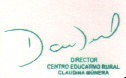 DAVIDANIEL RESTREPO VELÁSQUEZ70042918DirectorC.E.R. CLAUDINA MÚNERA3225268240